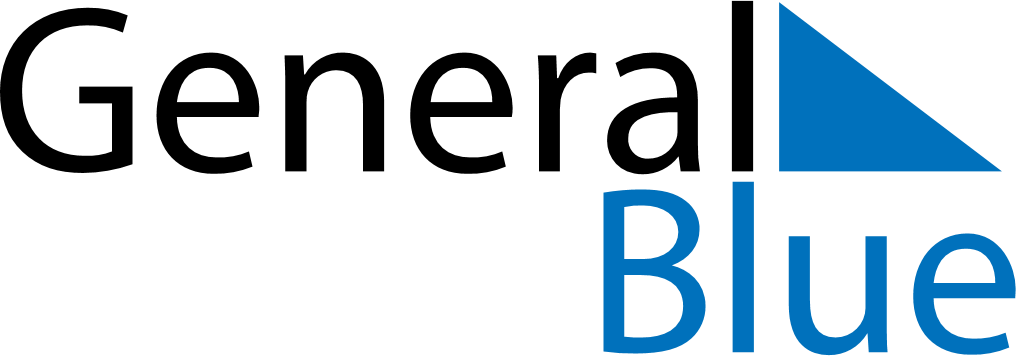 November 2024November 2024November 2024November 2024ReunionReunionReunionSundayMondayTuesdayWednesdayThursdayFridayFridaySaturday112All Saints’ DayAll Saints’ Day345678891011121314151516Armistice Day17181920212222232425262728292930